ESCOLA _________________________________DATA:_____/_____/_____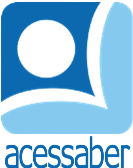 PROF:_______________________________________TURMA:___________NOME:________________________________________________________PROBLEMAS DE ADIÇÃO E SUBTRAÇÃOA loja tinha 42 carregadores em estoque e no final do dia, o dono da loja verificou e restavam 17 carregadores. Quantos carregadores foram vendidos naquele dia?R: Sandra tinha R$50 e comprou alguns livros por R$23. Quanto dinheiro ela ainda tem?R: Hoje foram atendidos no posto de saúde foram atendidos 60 pacientes. Sabendo que 38 foram atendidos no período da tarde, Quantos pacientes foram atendidos no período da manhã?R: Para a festa de dia das crianças, as professoras prepararam 39 caixas de sanduíches de atum e 5 caixas a menos dos sanduíches de salame. Sabendo que 6 caixas de sanduíches de salame estragaram, quantas caixas de sanduíches estão prontas para o dia das crianças?R: A confeiteira fez 135 tortas de maçã e 110 tortas de mirtilo. Se 120 tortas foram vendidas, quantas tortas sobraram?R: João gosta de trazer lembranças de cada país que visita. Ele tem 47 souvenirs dos 54 países que visitou. De quantos países ele não trouxe uma lembrança?R: 